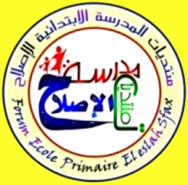 الاسم النّكرة والاسم المعرفّ بـ(الـْ) والاسم العلم- أَقْرَأُ النّصّ وَأَجْعَلُ تَحْتَ الْاِسْمِ النّكرة سَطْرًا وَتَحْتَ الْاِسْمِ المعرّف بأل سَطْرِينِ.
الْجفافُ آفَةٌ طبيعِيّةٌ اِسْتَطَاعَ الْإِنْسانُ أَنْ يَحُدَّ مَنْ أَخْطَارِهَا بِفَضْلِ تَخْزِّينِ الْمِيَاهِ لِاِسْتِعْمالِهَا عِنْدَ الْحَاجَةِ فَأَقَامَ سَدُودًا وخزّانات، وَحَفَرَ آبارًا. ولكِنَّهُ رَغَمَ ذَلِكَ لَيْسَ فِي مَأْمَنٍ مَنَ الْخَطَرِ، فَعَلَيْهِ أَنْ يُحَافِظَ عَلَى الْمَاء فَلَا يُبذّرُهُ.- أَقْرَأُ النّصّ وَأَجْعَلُ كُلَّ اسْمِ عَلَم فِي إطَارٍ.
مَارْكُونِي فِيزيَائيٌّ مِنْ إيطاليَا اِخْتَرَعَ اللاّسِلْكِي وبَاستُورْ بَاحِثٌ مِنْ فَرَنْسَا اِسْتَطَاعَ أَنْ يَكْتَشِفَ التَّلقِيحَ ضِدَّ دَاءِ الْكَلَبِ، أمَّا تُومَاسْ أَدِيسُونْ فَهُوَ مُخْتَرِعٌ مِنْ أَمَرِيكَا تَوَصَّلَ إِلَى اِخْتِرَاعِ الْمِصْبَاحِ الكَهْرَبَائيِّ، وَهَؤُلَاءِ كُلُّهُمْ عُظمَاءٌ غَيَّرُوا بِعَبْقَرِيَّتِهِمْ وَجْهَ الْعَالِم.الأسماء المعارف: أسماء الإشارةيَسْتَعْمِلُ المتكلِّمُ اسْمَ الإشَارَةِ ليُشِيرَ إِلَى شَيْءٍ حَاضِرٍ أمَامَهُ أوْ إِلَى شَيْءٍ سَبَقَ ذِكْرَهُ.تَتَغَيَّرُ أسْمَاءُ الإشَارَةِ بِتَغَيُّرِ المُشَارِ إلَيْهِ جِنْسًا وَعَدَدًا قُرْبًا وَبُعْدًا.تَكُونُ أسْمَاءُ الإشَارَةِ مَبْنِيَّةً: لاَ تَتَغَيَّرُ صِيغَتُهَا بِتَغَيُّرِ وَظَائِفِهَا النَّحْوِيَّةِ باستِثْنَاءِ مَا اسْتُعْمِلَ مِنْهَا لِلْمُثَنَّى:يُرْفَعُ بالفَتْحَةِ الطَّوِيلَةِ (ا): جَاءَ هَذَانِ الوَلَدَانِ وَتَخَلَّفَتْ تَانِكَ البِنْتَانِ.يُنْصَبُ وَيُجَرُّ باليَاءِ السَّاكِنَةِ: رَأيْتُ هَذَيْنِ الوَلَدَيْنِ وَمَرَرْتُ بِذَيْنِكَ الصَّدِيقَيْنِ. اسم الإشارةأ- أَقْرَأُ النّصّ وَأَجْعَلُ كُلَّ اسْمِ  إِشاَرَةٍ بَيْنَ قَوْسَيْنِ.
اِسْتَيْقَظْتِ ذَاتُ صَبَاحٍ وَفَتَحْتُ النّافِذَةَ، فَإِذَا بِنَسِيمٍ فَاتِرٍ يُنْعِشُنِي.فَهَذَا بِسَاطُ السَّمَاءَ الْأَزْرَقُ مُـمَدَّدٌ عَلَى سُطُوحِ الْمَنَازِلِ، وَهَذِهِ الشَّمْسُ قَدْ اِشْتَعَلَتْ فِي حَواشِيِهِ، وَتِلْكَ عَصَافِيرُ تَتَفَنَّنُ فِي التَّغْرِيدِ، هَؤُلَاءِ أَطْفالٌ يَلْعَّبُونَ وضَجَّةُ حُبُورِهِمْ تَهْـتَزُ فِي الْأَجْوَاءِ، وَهُنَا وَهُنَاكَ أَشْجَارٌ اِلْتَحَفَتْ أَغْصَانُهَا الْعَارِيَةُ الْأَوْرَاقِ الْغَضَّةِ.ب- عَمِّر الفَرَاغَاتِ بِأَسْمَاءِ الإشَارَةِ التَّالِيَةِ:  ذَلِكَ  –  تِلْكَ  –  هَذِهِ  –  هَؤُلاَءِ .
العَائِلَةُ المُمْتَدَّةُ أَوْ المُوَسَّعَةُ هِيَ خَلِيَّةٌ اجْتِمَاعِيَّةٌ تَتَكَوَّنُ غَلِبًا مِنْ أكْثَرَ مِنْ جِيلَيْنِ.                             فـَ.........عَائِلَةٌ زَوَاجِيَّةٌ وَ..........عَائِلَةٌ نَوَاةٌ كِلْتَاهُمَا كَثيِرَةٌ أَوْ قَلِيلَةُ الأَفْرَادِ.                              تَشْتَمِلُ العَائِلَةُ المُمْتَدَّةُ عَلَى مَجْمُوعَةٍ مِن ..........الأَفْرَادِ: الأَبِ، الأُمِّ، الأبْنَاءِ، العَمِّ، الخَالِ، ابنِ العَمِّ... وَبـ...........نَقُولُ إِنَّ العَائِلَةَ المُمْتَدَّةَ كَثِيرَةُ الأفْرَادِ.اسم الإشارةج- أَقْرَأُ النّصّ وَأَجْعَلُ سَطْرًا تَحْتَ اسم الإشَارَةِ للقَرِيبِ وَسَطْرَيْنِ تَحْتَ اسم الإشَارَةِ للبَعِيدِ.
يَمُرُّ المُعَلِّمُ بَيْنَ الصُّفُوفِ فَيُرَبِّتُ عَلَى كَتِفِ هَذَا وَيَبْتَسِمُ لِذَاكَ وَيُشَجِّعُ تِلْكَ ثُمَّ يَتَوَجَّهُ إلَى السَبُورة فَيُكَلِّفُهَؤُلاَءِ بِعَمَلٍ وَأُولَئِكَ بِآخَرَ.إدمــاجد- أكَوِّنُ نَصًّا أتحَدَّثُ فِيهِ عَنْ مُسَاهَمَةِ الجِيرَانِ فِي إطْفَاءِ حَرِيقٍ شَبَّ عِنْدَ أَحَدِ سُكَانِ الحَيّ وأضَمِنُهُ:          أسماء إشَارَةٍ مُسْتَعِينًا بالمَعَانِي المُقَدَمَة.                                                                                  –  اندلاعُ حَرِيق فِي إحْدَى البيوتِ .                                                                                 –  هُتَافُ أحَدِ الجِيرَانِ لِرِجَالِ المَطَافِئ .                                                                              – رَبْطُ جَارٍ آخَرَ حَنَفِيَة المَاءِ فِي مَنْزِلِهِ بِمَكَانِ الحَرِيقِ بِوَاسِطَةِ خُرْطُومٍ طَوِيلٍ                                        –  إلْقَاءُ شَبَابُ الحَيّ الرِّمَالَ عَلَى النَّارِ.                                                                              – إبْعَادُ النِّسَاءِ الأمتِعَةَ القَرِيبَةَ مِنَ النَّارِ لإنْقَاذِهَا.                                                                      –  النجَاح في إخماد النارِ.                                                                                                                                                                                  .......................................................................................................................................................................................................................................................................................................................................................................................................................................................................................................................................................................................................................................................................................................................................................................................................................................................................................................................................................................................................................................................................................................................................................................................................................................................................................................................................... .............................................................................................................................................................................................................................................................................................................................................................................................................................................          الفعل الثلاثي المجرد والفعل الثلاثي المزيد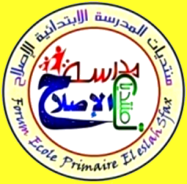 أتذكّر تكُونُ الأفْعَالُ الثُّلاَثِيَّة المُجَرَّدَةُ فِي صِيغَةِ المَاضِي فَالمُضَارِعِ فَالأَمْرِ كَمَا يَلِي:  فَعَـلَ       يَفْعَلُ: إذَا كَانَتْ عَيْنُ الفِعْلِ أو لاَمُهُ حَرْفًا حَلْقِيًّا.                                                         وَالحُرُوفُ الحَلْقِيَّةُ هِيَ: الهَمْزَةُ ، هـ ، ع ، غ ، ح ، خ .                                                            جَزِعَ       يَجْزَعُ ، سأَلَ        يَسْأَلُ ، خَلَعَ         يَخْلَعُ ، بَلَغَ        يَبْلَغُ .اِسْتَخْرِجْ مِنَ الآيَتَيْنِ الأفْعَالَ الثُّلاَثِيَّةَ المُجَرَّدَةَ وَعَيِّنْ جِذْرَ كُلٍّ مِنْهَا.إِنَّ الَّذِينَ فَتَنُوا الْمُؤْمِنِينَ وَالْمُؤْمِنَاتِ ثُمَّ لَمْ يَتُوبُوا فَلَهُمْ عَذَابُ جَهَنَّمَ وَلَهُمْ عَذَابُ الْحَرِيقِ (10)                   إِنَّ الَّذِينَ آمَنُوا وَعَمِلُوا الصَّالِحَاتِ لَهُمْ جَنَّاتٌ تَجْرِي مِن تَحْتِهَا الْأَنْهَارُ ذَلِكَ الْفَوْزُ الْكَبِيرُ (11)   (البروج)      أَفَلَا يَنظُرُونَ إِلَى الْإِبِلِ كَيْفَ خُلِقَتْ  وَإِلَى السَّمَاءِ كَيْفَ رُفِعَتْ وَإِلَى الْجِبَالِ كَيْفَ نُصِبَتْ (الغاشية)                                                                                                                                                                                                                                                                                                                                                                          الفعـــل                                                    جــذره.............................................................................................................            .............................................................................................................                 .............................................................................................................            .............................................................................................................الفعل الثلاثي المجرّدأكْتُبُ وَزْنَ كُلِّ فِعْلٍ ثُمَّ أشْكُلُ كُلاََّ مِنَ الفِعْلِ وَزْنِهِ شَكْلاً كَامِلاً.أعَمِّرُ فَرَغَاتِ الجَدْوَلِ بالفِعْلِ مَشْكُولاً كَامِلاً ثُمَّ أُلَوِّنُ حَرَكَةَ عَيْنِهِ بِالأصْفَرِ.أكْتُبُ فِي كُلِّ سَطْرٍ ثَلاَثَةَ أفْعَالٍ ثُلاثِيَّةٍ مُجَرَّدَةٍ حَسَبَ الْوَزْنِ المَذْكُورِ فِي البِدَايَةِ.الفعل الثلاثي المزيدأتذكّرالفِعْلُ المُجَرَّدُ هُوَ مَا كَانَتْ فِيهِ الحُرُوفُ الأصْلِيَّةُ وَحْدَهَا مِنْ غَيْرِ زِيَادَةٍ عَلَيْهَا وَلَهُ نَوْعَان:                       - ثُلاَثِيٌّ مُجَرَّدٌ : دَخَلَ ، خَرَجَ ، وَصَلَ ، سَعَى ، قَالَ ،سَأَلَ.                                                    - رُبَاعِيٌّ مُجَرَّدٌ : وَسْوَسَ ، زَلْزَلَ ، دَمْدَمَ ، بَسْمَلَ.                                                             - أوْزَانُ المَزِيدِ وَعَنَاصِرُ الزِّيَادَةِ.سَطِّرِ الأفِعَالَ المَزيدَةَ فِي النَّصِّ التَّالِي ثُمَّ حَدِّدْ أوْزَانَهَا.مِنْ وَاجِبَاتِ الطِّفْلِ أنْ يُسَاعِدَ عَائِلَتَهُ، فَيُرَتِّبُ الفِرَاشَ وَيَشْتَرِي بَعْضَ اللَّوَازِمِ مِنَ السُّوقِ وَيُعِينُ إخْوَتَهُ الصِّغَارَ   عَلَى فَهْمِ الدَّرْسِ وَيُلَبِّي طَلَبَاتِ أبَوَيْهِ عِنْدَمَا يَحْتَاجَانِ إلَيْهِ، كَمَا أنَّهُ يُعِدُّ دُرُوسَهُ بانْتِظَامٍ لِيُوَاصِلُ تَعْلِيمَهُ وَيُحَقِّقَ نَجَاحَاتِهِ.اِجْعَلِ الأفْعَالَ المُجَرَّدَةَ مَزِيدَةً حَسَبَ الوَزْنِ المَطْلُوبِ ثُمَّ اكْتُبْهُ فِي جُمْلَةٍ.1) - أكْتُبُ كُلَّ فِعْلٍ مِنَ الأفْعَالِ الآتِيَةِ فِي الوَادِي المُنَاسِبِ.فَـكَّرَ – أشْرَفَ – اِسْتَقْبَلَ – تَفَجَّرَ – اِنْبَعَثَ – أَقَامَ – اِكْتَفَى – شَارَكَ – اِصْفَرَّ – تَنَاثَرَ – اِسْتَنْجَدَ – اِنْتَابَ - تَنَاثَرَ – تَقَابَلَ – اِرْتَسَمَ – اِكْتَمَلَ – اِحْتَالَ – اِشْتَدَّ - اِسْتَحْسَنَ.2) – أذْكُرُ وَزْنَ كُلِّ فِعْل : اِنْفَعَلَ/ اِفْتَعَلَ/ تَفَعَّلَ/ تَفَاعَلَ/ اِفْعَلَّ/ اِسْتَفْعَلَ.مثال    فَـكَّرَ عَلَى وَزْنِ فَـعـلَ.........................................................................      .................................................................................     ..........................................................................               .........................................................................      .................................................................................     ...................................................................................................................................................      .................................................................................     ...................................................................................................................................................      .................................................................................     ..........................................................................               .........................................................................      .................................................................................     ...................................................................................................................................................      .................................................................................     ..........................................................................3) أ أحَوِّطُ الحُرُوفَ الزَائِدَةَ للأفْعَالِ المُقَدمَة                ب أصنّف الأفعَالَ المقدمة إلى مجرّدة ومزيدة أعمّر بها الجدول  (بَعْدَ أنْ أحَوِّلَهَا إلى صيغَةِ المَاضِي مع ضمير الغائبِ هو)		أصنف الأفْعَالَ إلى مجرّدة أو مزيدة.يَفْتَحُ – اِسْتَقْبَلَتْهَا – نَتَوَاعَدُ – يَبْعُدُ – لَمْ يَحْصلْ – اِسْتَدْعَيْنَاإدمــــاجأكوّن فقرة أضمنها أفعال مجرّدة وأخرى مزيدة- خروج الأطفال إلى بطحاء الحيّ          - لعبهم بالكرة      - استمتاعهم        - إقلاقهم لحالة الجيران - خروج الجار واستنكاره لعملهم          - خجلهم    - الاعتذار للجار وإخلاء المكان       .......................................................................................................................................................................................................................................................................................................................................................................................................................................................................................................................................................................................................................................................................................................................................................................................................................................................................................................................................................................................................................................................................................................................................................................................................................................................................................................................................... ........................................................................................................................................................................................................................................................................................................................................................................................................................................................................................................................................................................................................................................................................................................................................................................................................................................................................................................................................................................................................................................................................................................................................................................................................................................................................................................................................الجَـمْعُالمُثَـنَّىالمُثَـنَّىالمُفْـرَدُالمُفْـرَدُالمُذَكّر والمؤنّثمُؤَنَّثمُذَكَّرمُؤَنَّثمُذَكَّرهَؤُلاَءِهَـاتَانِهَـذَانِهَـذِهِهَـذَاالقريـبُأُولَئِكَتَانِكَذَانِكَتِلْكَذَاكَ، ذَلِكَالبَعِيـدُالأَمْــرُالمُضـَارِعُالمــَاضِياِفْعـُلْيَفْعـُلَفَعـُلَاِفْعـَلْيَفْعـَلَفَعـِلَاِفْعـَلْيَفْعـَلَفَعـَلَاِفْعـِلْيَفْعـِلَفَعـَلَاِفْعـُلْيَفْعـُلَفَعـَلَملأأخـذيئـسسـألجـرؤنشـأالفعــل......................................................................................................................................................وزنـه..................عَلِمَحَسِبَبَعُـدَ..................ذَهَبَ..................كَتَبَالفعل في صيغة الماضـييَقْرَعُ......................................................يَفْهَمُ..................يَجْلِسُ..................الفعل في صيغة المضارعالأفــــــــعــــــــالالأفــــــــعــــــــالالأفــــــــعــــــــالالأوزان..................................................................................................................................................فَعـَلَ..................................................................................................................................................فَعـُلَ..................................................................................................................................................فَعـِلَ  إطَالـةُ حَرَكَـة الفَاءتـَضْعِيفُ العَيْـنِزِيَادَةُ حَرْفِ الهَمْزَةشفَاعـَلَفَعَّـلَأفْعَـلَ •المَزِيدُ بِعُنْصُرٍزِيَادَةُ حَرْفَيْنِ: الهَمْزَةُ+ الـنُّـونزِيَادَةُ حَرْفَيْنِ: الهَمْزَةُ+ الـتَّاءُزِيَادَةُ حَرْف: (الـتَّاءِ)+ إطَالَةُ حَرَكَةِ الفَاءزِيَادَةُ حَرْف: (الـتَّاءِ)+ تَضْعِيفُ العَيْنزِيَادَةُ حَرْف: (الهَمْزَةِ)+ تَضْعِيفُ اللاَّمِاِنـْفَعَـلَاِفْتـَعَـلَتـَفَاعَـلَتـَفَعَّـلَاِفْعَــلَّ•المَزِيدُ بِعُنْصُرَيْنِزِيَادَةُ الهَمْزَةِ + السِّين + الـتَّاءِاِسْتَفْعَلَ•المَزِيدُ بِثَلاَثَةِ عَنَاصِرَالجُمْلـَةُالفِعْلُ مَزِيدًاوزن المـزيدالفِعْلُ مُجَرَّدًا......................................................................................................................................................................................................................................................................................................................................................................................................................................................................................................................................................................................................................................................................................................................................................................................................................................تَفَعَّلَتَفَاعَلَاِفْعَلَّاِنْفَعَلَاِسْتَفْعَلَقـَرُبَقـَبَلَخَـضِرَفـَتَحَشَـهِدَأفعال ثلاثية مزيدة بثلاثة حروفأفعال ثلاثية مزيدة بحرفينأفعال ثلاثية مزيدة بحرف.................................................................................................................................................................................................................................................................................................................................................................................................................................................................................................................................................................................................................................................................................أفعــال ثلاثية مزيدةأفعــال ثلاثية مجردة................................................................................................................................................................................................................................................................................................................................................................................................................................................................................................................................................................................................................................................................................................................................................................................................................................................................................................................................................